WOMEN  HARASSMENT  PREVENTION CELLActivities Carried outRANGE OF ACTIVITIES(SUGGESTED)Any otherBy direction of  UGC internal  complained committee was constitution INTERNAL COMPLAINED COMMITEE(ICC)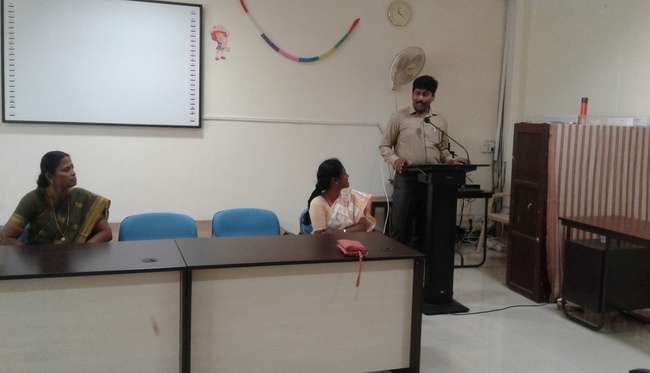               18.02.2017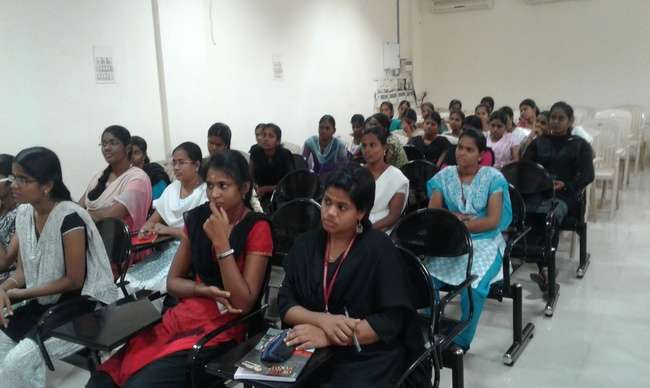                                                 21.02.2017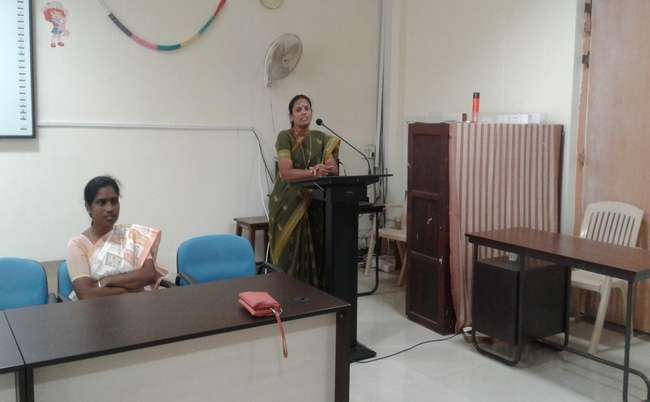                                                    20.02.2017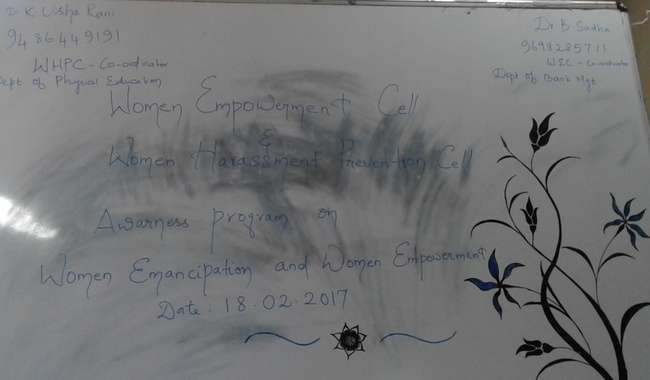                                                18.02.2017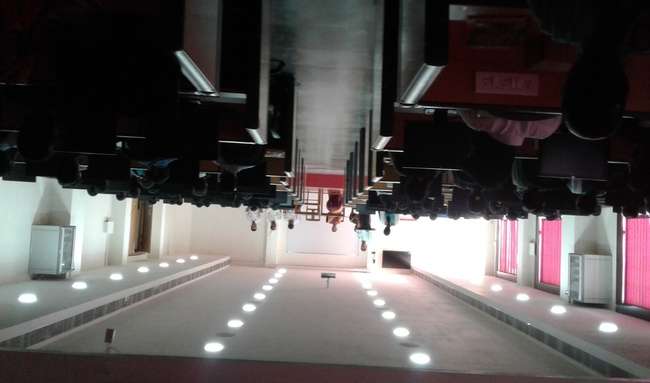                               20.02.2017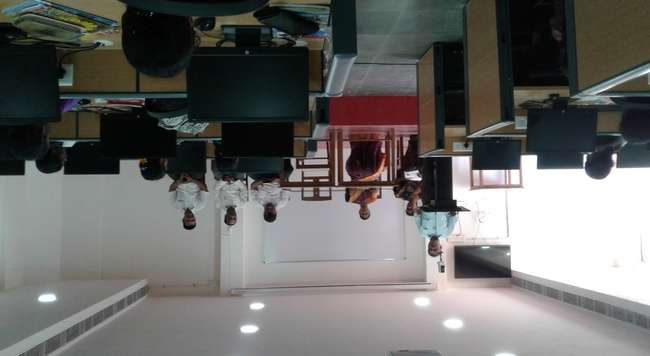 	20.02.2017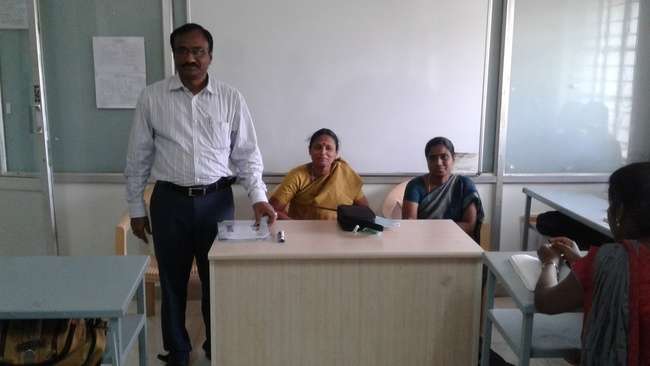                                    21.02.2017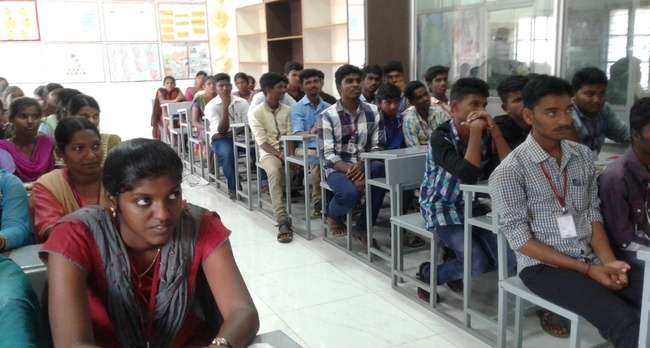                                  21.02.2017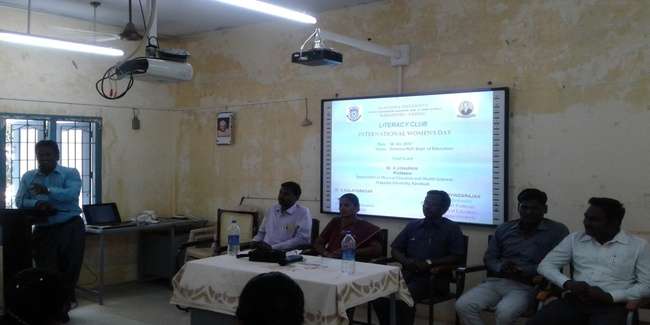                                     20.02.2017s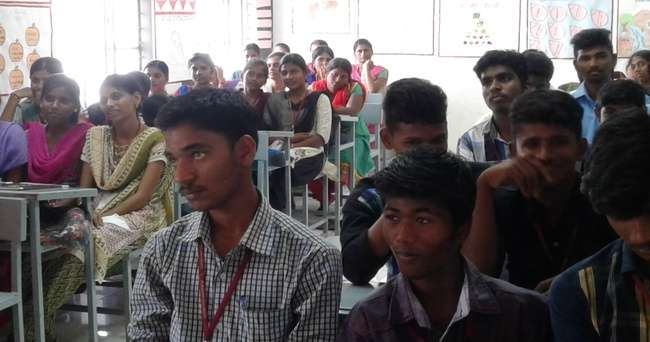              21.02.2017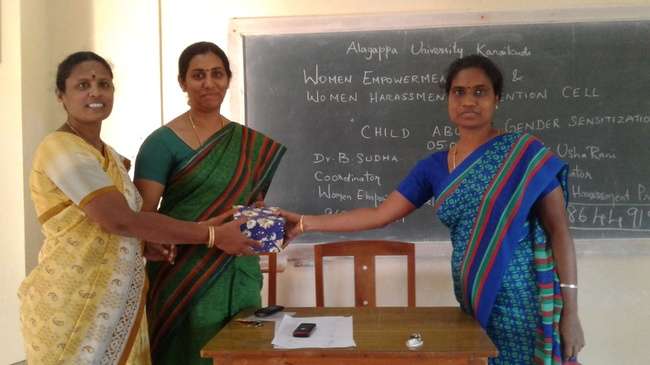                                       06.01.2017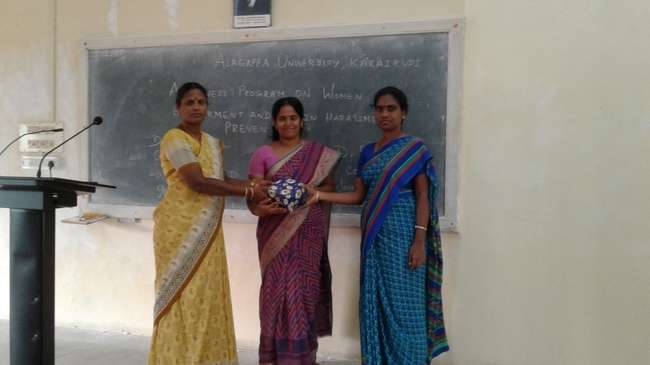                               06.01.2017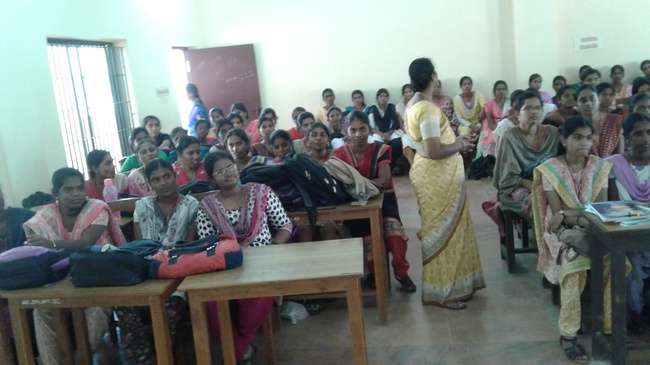                                  06.01.2017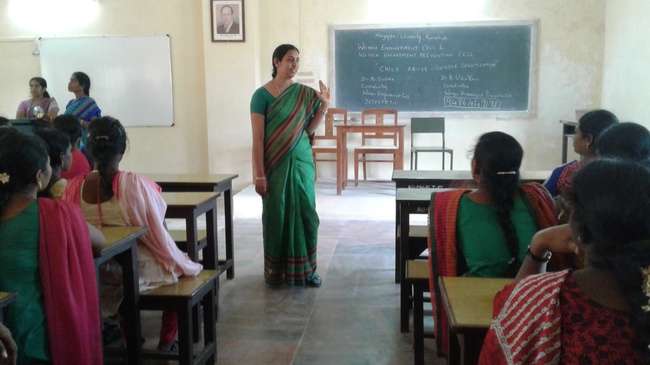                                05.01.2017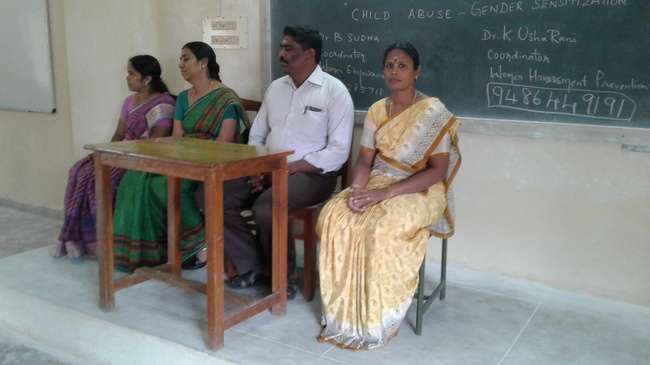                            05.01.2017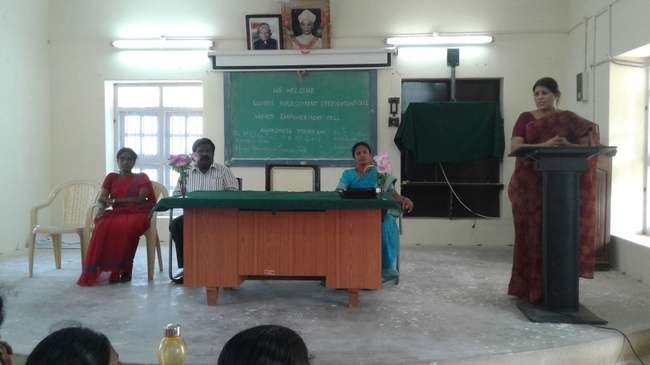 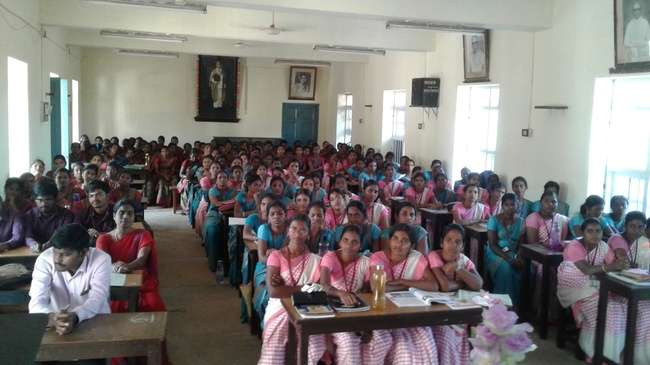                             03.01.2017AIMTo create awareness about women Harassment Prevention among the students, teaching & non – teaching community.AIMTo make a  harassment free environment in & around the universityPURPOSETo create awareness about women Harassment Prevention among the students community through workshops, guestlectures , seminars , conference.PURPOSETo organize awareness program  on self - defence art.PURPOSETo provide a 24 hours Help line number 9486449191 , 8220778095.Name  Designation & Dept./Division/College.StatusDr.K.USHARANIAssociate Professor ,Dept of Phy.Edu & Health Science.CoordinatorDr.B.SUDHAAssociate Professor ,Dept of Bank ManagementMemberDr.A.PADMAPRIYAAssociate Professor ,Dept of Computer Science & EngineeringMemberSNOYearDescription of ActivityDateParticipants/Beneficiaries12014-2015“Orirntation programme to freshers ”13.08.2015M.phil2“ UNITE to end Violence against Women”20.12.2016II MBA (B&I)-59 students3“Women Harassment prevention – A step towards women Empowerment”21.12.2016II MBA (B&I)-61M.PEdB.PEdNursingII M.Com4“Guest lecture on Gender Sensitization issues & women empowerment”03.01.2017B.Ed5“Child abuse – prevention”05.01.2017I M.sc (Maths)II M.sc (Maths)6“Women emancieation & empowerment”18.02.2017I M.sc (Phys)II M.sc (Phys)7“Awareness program on women harassment  prevention& women empower”20.02.2017I M.sc (Cs)II M.sc (Cs)8“Women  Economic Empowerment -  key for Harassment  prevention”21.02.2017I B.VocII B.VocSNODATEPROGRAM1JULY 2017Awareness program on stop violenceEnergy Science2AUG 2017 Guest lectureNanotechnology3SEP 2017Awareness program on basic LawsComputer application4OCT 2017Awareness program on gender Sensitization English & Forgien language5DEC 2017workshop state /national level Gender Equity  Students Teaching & Non – teaching S.NOCATEGORYMEMBER1.Presiding officer (women Category in the cadre of professor )Dr.S.Senthamizh Pavai Professor , centre for Tamil culture Alagappa University , Karaikudi.2.Two Faculty Members1.Dr.A.Padmapriya , Associate professor , Dept.of. Computer Science , ALU 2.Two Faculty Members2.Dr.J.Sujathamalini , Associate professor , & Head i/c , Dept of Spl.Edu and Rehabilitation science, AL2.Two Non-Teaching Employees1.Mrs.SP.Geetha , Superintendent2.Two Non-Teaching Employees2.Mrs.K.Lakshmi , Assistant 3.Three Students 1.Ms.A.Clemencia , I yr. M.A(Eng)Dept.of.english & Forien Languages 3.Three Students 2. Ms.C.Sowmiya , Ph.d scholar , Dept of Mathematics3.Three Students 3.Ms.L.Henapraveena , I yr. MBA4.One member from Non-Government Organization1.Mr.Sekar , TRUPA ,  Cirukudalpatti,Thiruppathur ,  Sivagangai  Dist.